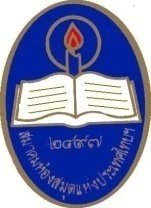 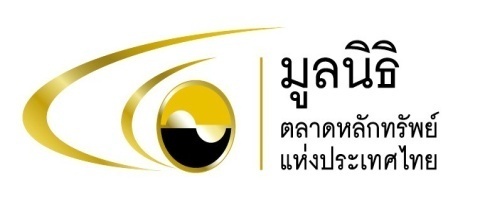 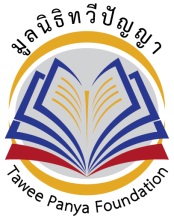 การอบรมหลักสูตร “การจัดการองค์ความรู้ : ห้องสมุดและวิชาชีพบรรณารักษ์” รุ่นที่ 5ระหว่างวันที่ 8–9 สิงหาคม 2562ณ หอประชุมศาสตราจารย์สังเวียน อินทรวิชัย ตลาดหลักทรัพย์แห่งประเทศไทย หลักการและเหตุผลปัจจุบันโลกได้เข้าสู่ยุคเศรษฐกิจฐานความรู้ (Knowledge-based Economy – KBE) งานต่างๆ จำเป็นต้องใช้ความรู้มาสร้างผลผลิตให้เกิดมูลค่าเพิ่มมากยิ่งขึ้น การจัดการความรู้เป็นคำกว้างๆ ที่มีความหมายครอบคลุมเทคนิค กลไกต่างๆ มากมาย เพื่อสนับสนุนให้การทำงานของแรงงานความรู้ (Knowledge Worker) ให้มีประสิทธิภาพยิ่งขึ้น กลไกดังกล่าวได้แก่ การรวบรวมความรู้ที่กระจัดกระจายอยู่ที่ต่างๆ มารวมไว้ที่เดียวกัน สร้างบรรยากาศให้คนคิดค้น เรียนรู้ สร้างความรู้ใหม่ๆ ขึ้น การจัดระเบียบความรู้ในเอกสาร และทำสมุดหน้าเหลืองรวบรวมรายชื่อผู้มีความรู้ในด้านต่างๆ และสิ่งสำคัญที่สุด คือการสร้างช่องทางและเงื่อนไขให้เกิดการแลกเปลี่ยนความรู้ระหว่างกัน เพื่อนำไปพัฒนางานให้สัมฤทธิ์ผลความรู้สามารถแบ่งเป็นประเภทใหญ่ๆ ได้แก่  ความรู้ชัดแจ้ง (Explicit Knowledge) และ ความรู้แฝงเร้น หรือความรู้แบบฝังลึก (Tacit Knowledge) ความรู้ชัดแจ้งเป็นความรู้ที่สามารถเขียนอธิบายออกมาเป็นตัวอักษร เช่น คู่มือปฏิบัติงาน  ตำรา ฯลฯ  ส่วนความรู้แฝงเร้นเป็นความรู้ที่ฝังอยู่ในตัวคน ยังไม่ได้ถอดออกมาเป็นลายลักษณ์อักษร หรือบางครั้งก็ไม่สามารถถอดเป็นลายลักษณ์อักษรได้ ความรู้ที่สำคัญส่วนใหญ่ มีลักษณะเป็นความรู้แฝงเร้น อยู่ในคนทำงาน และผู้เชี่ยวชาญในแต่ละเรื่อง จึงต้องอาศัยกลไกแลกเปลี่ยนเรียนรู้ให้คนได้พบกัน สร้างความไว้วางใจกัน และถ่ายทอดความรู้ระหว่างกันและกันการถ่ายทอดความรู้ อันเป็นส่วนประกอบของการจัดการองค์ความรู้  ซึ่งได้ปฏิบัติกันมานานแล้ว ตัวอย่างรูปแบบการถ่ายทอดความรู้ เช่น การอภิปรายของเพื่อนร่วมงานในระหว่างการปฏิบัติงาน การอบรมพนักงานใหม่อย่างเป็นทางการ  ห้องสมุดขององค์กร  โปรแกรมการฝึกสอนทางอาชีพและการเป็นพี่เลี้ยง  ซึ่งรูปแบบการถ่ายทอดความรู้มีการพัฒนารูปแบบโดยอาศัยเทคโนโลยีคอมพิวเตอร์ที่กระจายอย่างแพร่หลายและกว้างขวาง อัน ก่อให้เกิดเทคโนโลยีฐานความรู้   ระบบผู้เชี่ยวชาญและคลังความรู้  ทำให้กระบวนการถ่ายทอดความรู้เป็นไปอย่างง่ายมากยิ่งขึ้นจากที่ผ่านมาห้องสมุดหลายแห่งตระหนักความสำคัญและการสร้างองค์ความรู้  โดยเฉพาะอย่างยิ่ง ห้องสมุด ซึ่งถือเป็นแหล่งรวบรวมความรู้ที่หลากหลายรูปแบบ  ประจวบกับเทคโนโลยีและความต้อง การของสังคมในด้านการพัฒนาห้องสมุดมีชีวิตค่อนข้างแพร่หลายในสังคม แต่ผู้จัดการสารสนเทศหรือองค์ความรู้ของห้องสมุดยังค่อนข้างขาดแคลน  อาทิ  ห้องสมุดโรงเรียน  ห้องสมุด ตชด.  ห้องสมุดประชาชน และห้องสมุดเรือนจำ/ทัณฑสถาน  ไม่มีบรรณารักษ์วิชาชีพมามาบริหาร จัดการและดำเนินงาน ให้ห้องสมุดได้มาตรฐาน สามารถแลกเปลี่ยนความรู้ระหว่างห้องสมุด  ทำให้ต่างคนต่างพัฒนา โดยไม่ได้คำนึงถึงรูปแบบมาตรฐานสากล  ทำให้สูญเสียการลงทุนพัฒนาห้องสมุดและยังไม่คุ้มค่าเท่าที่ควร  อีกทั้งรัฐบาลได้กำหนดให้การอ่านเป็นวาระแห่งชาติ  โดยในปี 2552-2561 รัฐบาลได้ประกาศให้เป็นทศวรรษแห่งการอ่าน  อีกทั้งประเทศไทยได้รับการคัดเลือกให้เป็นเมืองหนังสือโลก  สมาคมห้องสมุดแห่งประเทศไทยฯ ตระหนักความสำคัญของการอ่าน โดยการสร้างองค์ความรู้สำหรับห้องสมุดและวิชาชีพบรรณารักษ์  เพื่อร่วมพัฒนาห้องสมุดให้เป็นแหล่งเรียนรู้ตลอดชีวิต และพัฒนาบรรณารักษ์ เจ้าหน้าที่ห้องสมุดให้เป็นบรรณารักษ์มืออาชีพ  เพื่อผลักดันทศวรรษแห่งการอ่านให้เกิดผลอย่างเป็นรูปธรรม  โดยการสร้างองค์ความรู้สำหรับผู้ปฏิบัติงานห้องสมุด เพื่อพัฒนาห้องสมุดสู่ประชาคมอาเซียน การจัดหลักสูตร “การจัดการองค์ความรู้ : ห้องสมุดและวิชาชีพบรรณารักษ์” ได้ดำเนินการอบรมมากว่าจำนวน 4 รุ่น ๆ ละ 300 คน รวมจำนวน 1,200 คน ได้พัฒนาคุณภาพผู้ให้บริการห้องสมุดให้มีความรู้ในการบริหาร บริการ และจัดกิจกรรมอย่างมืออาชีพออกสู่ชุมชนและสังคม เพื่อเป็นผู้นำการอ่านและสร้างวัฒนธรรมการอ่านสู่ชุมชนและสังคมอย่างเป็นรูปธรรมต่อไปวัตถุประสงค์	1. เพื่อพัฒนาองค์ความรู้ด้านห้องสมุดและวิชาชีพบรรณารักษ์ทั้งงานบริหาร งานเทคนิค งานบริการ งานกิจกรรม และคู่มือการดำเนินงานสำหรับบรรณารักษ์ให้ทันสมัย และมาตรฐานสากล	2.  เพื่อเป็นแนวทางในการศึกษาหาความรู้ พัฒนา ปรับปรุง เพิ่มประสิทธิภาพในการดำเนินงาน บริหาร บริการ งานห้องสมุดประเภทต่าง ๆ ในสังคมไทยให้มีศักยภาพยิ่งขึ้น	3.  เพื่อร่วมนำพาห้องสมุดสังคมไทยก้าวไปสู่ห้องสมุดสังคมประชาคมอาเซียนกลุ่มเป้าหมาย	1. เชิงปริมาณ- บรรณารักษ์ห้องสมุดได้รับการอบรม ความรู้ห้องสมุดและวิชาชีพบรรณารักษ์ เพื่อให้ผู้รับผิดชอบห้องสมุด ครูที่ไม่มีวุฒิบรรณารักษ์ สามารถพัฒนาห้องสมุดได้ตามเกณฑ์มาตรฐาน ไม่น้อยกว่า 300คน-  ห้องสมุดกลุ่มเป้าหมายได้แก่ ห้องสมุดโรงเรียนในสังกัด สพฐ. หรือ กทม.  ห้องสมุดโรงเรียน ตชด.  ห้องสมุดประชาชน ห้องสมุดพร้อมปัญญา กรมราชทัณฑ์  ห้องสมุดเครือข่ายของตลาดหลักทรัพย์แห่งประเทศไทย มีความรู้ ความเข้าใจในการใช้องค์ความรู้เพื่อพัฒนาห้องสมุด สามารถนำองค์ความรู้ไปใช้และพัฒนาห้องสมุดไม่น้อยกว่า 300 แห่ง	2. เชิงคุณภาพ	-บรรณารักษ์ห้องสมุดมีองค์ความรู้ด้านการบริหาร บริการและจัดการทรัพยากรห้องสมุด อันจะก้าวไปสู่บรรณารักษ์มืออาชีพต่อไป	- ห้องสมุดกลุ่มเป้าหมายมีระบบ ระเบียบ และบริการได้มาตรฐานสากล สามารถแลกเปลี่ยนและใช้ข้อมูลร่วมกันระหว่างห้องสมุดไม่น้อยกว่าร้อยละ 80	3.  ผู้เข้ารับการอบรม	     3.1  ผู้ปฏิบัติงานห้องสมุด ที่ไม่มีคุณวุฒิบรรณารักษศาสตร์ จำนวน 300 คนผลที่คาดว่าจะได้รับต่อกลุ่มเป้าหมายต่อกลุ่มเป้าหมาย1. บรรณารักษ์ห้องสมุดแต่ละประเภทมีความรู้ความสามารถ มีความพร้อมในการพัฒนาห้องสมุดได้ตามเกณฑ์มาตรฐาน2. ห้องสมุดกลุ่มเป้าหมาย มีองค์ความรู้ในสาขาวิชาบรรณารักษ์และห้องสมุดเพื่อพัฒนาให้ได้มาตรฐาน สามารถแลกเปลี่ยนและการใช้ข้อมูลร่วมกัน อันจะก่อให้เกิดประโยชน์ต่อสังคมไทย ต่อสังคมโดยรวม	1.  ภาพลักษณ์อันดีของสมาคมห้องสมุดแห่งประเทศไทยฯ และตลาดหลักทรัพย์แห่งประเทศไทย ในฐานะหน่วยงานที่สนับสนุนแหล่งเรียนรู้และสร้างองค์ความรู้ด้านห้องสมุดและวิชาชีพบรรณารักษ์สำหรับสังคมไทยให้สามารถดำเนินงานได้อย่างเป็นระบบและมาตรฐานสากล	2. ห้องสมุดในสังคมไทย มีทิศทางและแนวทางในการดำเนินงานห้องสมุดที่ได้มาตรฐานสากล กระจายไปตามส่วนต่าง ๆ   โดยการใช้องค์ความรู้ 7 หมวดดังกล่าวผ่านสื่อสิ่งพิมพ์และสื่อออนไลน์สถานที่ประชุม	หอประชุมศาสตราจารย์สังเวียน อินทรวิชัย ตลาดหลักทรัพย์แห่งประเทศไทย ข้างสถานทูตสาธาณรัฐประชาชนจีน  ถนนรัชดาภิเษก  เขตห้วยขวาง กทม. ค่าลงทะเบียนไม่มีค่าใช้จ่ายผู้เข้าอบรมจะได้รับซีดีหนังสือการจัดการองค์ความรู้6  เรื่องประกอบด้วยประวัติสมาคมห้องสมุดแห่งประเทศไทยงานจัดตั้งและดำเนินงานห้องสมุดงานเทคนิคห้องสมุดงานบริการและกิจกรรมห้องสมุดงานเทคโนโลยีห้องสมุดแนวปฏิบัติที่ดีสำหรับห้องสมุด(จำนวนจำกัด 300 คนเท่านั้น) กำหนดการอบรมหลักสูตร “การจัดการองค์ความรู้ : ห้องสมุดและวิชาชีพบรรณารักษ์"                              รุ่นที่ 5 วันที่ 8-9 สิงหาคม 2562                                                                   ณ  หอประชุมศาสตราจารย์ สังเวียน อินทรวิชัย ชั้น 7 ตลาดหลักทรัพย์แห่งประเทศไทย--------------------------------------------------------------------------- วันพฤหัสที่ 8 สิงหาคม 2562	8.00 - 8.30 น.	ลงทะเบียน			8.30 - 9.00 น.	รายงานการอบรม "การจัดการองค์ความรู้: ห้องสมุดและวิชาชีพบรรณารักษ์"				โดย  ศาสตรเมธีสุวคนธ์ ศิริวงศ์วรวัฒน์ อุปนายกสมาคมห้องสมุดแห่งประเทศไทยฯ	09.00-09.15 น.	กล่าวต้อนรับ				โดย ดร.กฤษฏา เสกตระกูล  รองผู้จัดการ ตลาดหลักทรัพย์แห่งประเทศไทย	09.15-11.30 น.	แนะนำแหล่งเรียนรู้การลงทุน ตลาดหลักทรัพย์แห่งประเทศไทย และนำชม “ห้องสมุดมารวย”& “พิพิธภัณฑ์เรียนรู้การลงทุน”11.30-12.30 น.	อาหารกลางวัน ตามอัธยาศัย	12.30-14.00 น.      การบรรยายเรื่อง "ห้องสมุดและประวัติสมาคมห้องสมุดแห่งประเทศไทยฯ" 				แนะนำ "งานจัดตั้งและดำเนินงานห้องสมุด"   การจัดตั้งห้องสมุด การบริหารงานห้องสมุด&การดำเนินงานห้องสมุดมาตรฐานห้องสมุด  				3.   จรรยาบรรณห้องสมุด     โดย อ.สุวคนธ์ ศิริวงศ์วรวัฒน์   สมาคมห้องสมุดแห่งประเทศไทยฯ	14.00-15.00 น.	แนะนำ "งานเทคนิคห้องสมุด" การคัดเลือก จัดหา จัดซื้อ ทรัพยากร   2. การลงทะเบียนทรัพยากร		3. การวิเคราะห์ทรัพยากร  โดย  รศ.ดร.ทัศนา หาญพล  มหาวิทยาลัยสุโขทัยธรรมาธิราช15.00-15.30น.      พัก อาหารว่าง	15.30-16.30 น.      แนะนำ "งานเทคนิคห้องสมุด"   (ต่อ)4. การให้หัวเรื่อง 5. การจัดเตรียมทรัพยากร6.  การบำรุงรักษาทรัพยากร  7.  การสำรวจทรัพยากร  8.  การจำหน่ายทรัพยากรโดย  รศ.ดร.ทัศนา หาญพล  มหาวิทยาลัยสุโขทัยธรรมาธิราชวันศุกร์ที่ 9 สิงหาคม 2562	08.30 - 10.00 น.	แนะนำ "งานบริการและกิจกรรมห้องสมุด" การบริการพื้นฐานห้องสมุด การบริการเสริมประเภทต่าง ๆ  การจัดกิจกรรมห้องสมุด& กิจกรรมส่งเสริมการอ่านโดย อ.วีระวรรณ วรรณโท อดีตหัวหน้าห้องสมุดโรงเรียนบางกะปิ  10.00-10.30น.	พัก อาหารว่าง10.30-11.30น.	แนะนำ "งานเทคโนโลยีห้องสมุด และ แนวทางการคัดเลือกระบบโปรแกรมห้องสมุดอัตโนมัติ Open Source- KOHA  	- ULibM- OBEC	- PMBโดย  อ.สุจิตร สุวภาพ  สมาคมห้องสมุดแห่งประเทศไทยฯอ.นวภรณ์ ซังบุดดา  ข้าราชการบำนาญ สพฐ. กระทรวงศึกษาธิการ11.30-12.30 น.	อาหารกลางวัน ตามอัธยาศัย12.30-14.30 น.	แนะนำ "งานเทคโนโลยีห้องสมุด"  (ต่อ)เทคโนโลยีสารสนเทศกับการประยุกต์ในงานห้องสมุดโดย ดร.นฤมล รื่นไวย์   สมาคมห้องสมุดแห่งประเทศไทยฯการจัดการสารสนเทศดิจิทัลสำหรับงานห้องสมุดโดย อ.ประดิษฐา ศิริพันธ์  สถาบันบัณฑิตศึกษาจุฬาภรณ์	14.30-15.00น.     พัก อาหารว่าง	15.00-16.00 น.	แนะนำ “แนวปฏิบัติที่ดีสำหรับห้องสมุด : การบริหารจัดการห้องสมุดมีชีวิต”				      อ.สุจิตร สุวภาพสมาคมห้องสมุดแห่งประเทศไทยฯ	16.00-16.30 น.   มอบวุฒิบัตร  กล่าวปิดการอบรม  และถ่ายภาพร่วมกันเป็นที่ระลึก*ผู้เข้ารับการอบรม จำนวนชั่วโมงไม่ต่ำกว่า 80% จะได้รับวุฒิบัตร